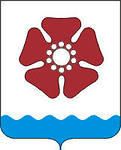 КОНТРОЛЬНО-СЧЕТНАЯ ПАЛАТА МУНИЦИПАЛЬНОГО ОБРАЗОВАНИЯ «СЕВЕРОДВИНСК»г. Северодвинск, 164501                                                                                        тел./факс: (8184)58 39 82, 58 39 85ул. Бойчука, д. 3, оф. 411                                                                                       е-mail: ksp77661@yandex.ru  Заключение № 28по проекту решения Совета депутатов Северодвинска «О передаче в безвозмездное пользование муниципального имущества»4 июня 2021 года	Настоящее заключение подготовлено Контрольно-счетной палатой Северодвинска в соответствии с Федеральным законом от 07.02.2011 № 6-ФЗ «Об общих принципах организации и деятельности контрольно-счетных органов субъектов Российской Федерации и муниципальных образований», Положением о Контрольно-счетной палате муниципального образования «Северодвинск», утвержденным решением Совета депутатов Северодвинска от 28.11.2013 № 34, письмом Совета депутатов Северодвинска № 02-11/239 от 24.05.2021 по проекту решения Совета депутатов Северодвинска «О передаче в безвозмездное пользование муниципального имущества» (далее – проект решения), внесенного Главой Северодвинска.Контрольно-счетная палата Северодвинска, рассмотрев проект решения, пояснительную записку, информацию, представленную Комитетом по управлению муниципальным имуществом Администрации Северодвинска, отмечает, что принятие проекта решения не потребует отмены, изменения, дополнения, приостановления действующих муниципальных правовых актов. Согласно пояснительной записке принятие проекта решения не повлечет дополнительных ассигнований из местного бюджета и не приведет к изменению прогнозного объема неналоговых доходов местного бюджета на 2021 год. Таким образом, проведение финансово-экономической экспертизы проекта решения не требуется. Вместе с тем, положения проекта решения относятся к порядку управления и распоряжения имуществом, находящимся в муниципальной собственности, контроль за соблюдением которого относится к полномочиям Контрольно-счетной палаты Северодвинска, в связи с чем подготовлено настоящее заключение.Проектом решения предлагается передать региональному благотворительному общественному движению Архангельской области «Дари радость детям» (далее – Движение) в безвозмездное пользование нежилое помещение площадью 71,6 кв. м, расположенное по адресу: г. Северодвинск, ул. Героев Североморцев, д. 10, сроком на пять лет.Муниципальное имущество может быть передано в безвозмездное пользование некоммерческим организациям, в том числе социально ориентированным некоммерческим организациям, при условии осуществления ими деятельности, направленной на решение социальных проблем, развитие гражданского общества в Российской Федерации, а также других видов деятельности, предусмотренных статьей 31.1 Федерального закона от 12.01.1996 № 7-ФЗ «О некоммерческих организациях», в том числе благотворительной деятельности, в соответствии с:- подпунктом 5.1.7 Положения о порядке распоряжения муниципальным имуществом при передаче его в пользование, утвержденного решением Совета депутатов Северодвинска от 26.02.2009 № 34 (далее – Положение № 34), на основании решения, принимаемого Советом депутатов Северодвинска о передаче муниципального имущества в безвозмездное пользование;- пунктом 4 части 1 статьи 17.1 Федерального закона от 26.07.2006 № 135-ФЗ «О защите конкуренции» без проведения торгов.Движение зарегистрировано в Управлении Министерства юстиции Российской Федерации по Архангельской области и Ненецкому автономному округу и внесена в реестр некоммерческих организаций. В Единый государственный реестр юридических лиц запись о государственной регистрации внесена 27.09.2012 за основным государственным регистрационным номером 1122900001058.В целях установления фактического соответствия Движения статусу социально ориентированной некоммерческой организации Контрольно-счетной палатой Северодвинска запрошены учредительные, бухгалтерские и организационные документы за период с 01.01.2019 по настоящее время.В соответствии с положениями Устава основными целями Движения являются: - содействие в улучшении уровня жизни детей-сирот, тяжелобольных детей, детей из неблагополучных семей;- помощь нуждающимся детям и подросткам в социальной адаптации;- привлечение населения к проблемам детского одиночества и социальной изолированности неблагополучных детей.Для достижения уставных целей Движение решает следующие задачи, в том числе:- организация волонтерской работы в части ухода/развития/социальной адаптации детей-сирот;- организация культурных и праздничных мероприятий для детей-сирот и тяжелобольных детей;- организация сбора помощи для нуждающихся детей (подарки к праздникам, детские вещи); - привлечение спонсоров и волонтеров для достижения уставных целей…Согласно части 4 статьи 6 Федерального закона от 06.12.2011 № 402-ФЗ «О бухгалтерском учете» (далее – Федеральный закон № 402) некоммерческие организации вправе применять упрощенные способы ведения бухгалтерского учета, включая упрощенную бухгалтерскую (финансовую) отчетность. В соответствии с частью 2 статьи 14 Федерального закона № 402 годовая бухгалтерская (финансовая) отчетность некоммерческой организации состоит из бухгалтерского баланса, отчета о целевом использовании средств и приложений к ним. Согласно свободным интернет-источникам бухгалтерская, налоговая отчетность Движения за 2019-2020 годы – «нулевая», в связи с чем Контрольно-счетная палата Северодвинска обращает внимание на отсутствие осуществления финансово-хозяйственной деятельности Движения в данный период.Согласно свободным интернет-источникам сборы денежных средств для осуществления уставных целей ведутся на банковскую карту физического лица, входящего в состав Движения. Таким образом, благотворительная деятельность ведется группой физических лиц (волонтерами) под видом зарегистрированной некоммерческой организации.На основании вышеизложенного Контрольно-счетная палата Северодвинска обращает внимание на риски, связанные с нарушением подпунктов 5.3, 5.11 Положения № 34 в части передачи прав пользования муниципальным имуществом третьими лицами без прохождения соответствующих процедурИ.о. председателя		            	                                                      Н.В. ЗаостровскаяСтепочкина Е.А.511366